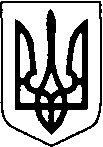 ЛЮБЛИНЕЦЬКА СЕЛИЩНА РАДАКОВЕЛЬСЬКОГО РАЙОНУ   ВОЛИНСЬКОЇ ОБЛАСТІВОСЬМОГО СКЛИКАННЯ                                                            РІШЕННЯ                                             06.10.2021 року № 9/6                                                                                  смт Люблинець                                   Про внесення змін до рішення селищної радивід 24.12. 2020 року № 3/9 «Про бюджетселищної територіальної громади на 2021 рік»   	Відповідно до пункту 23 частини першої статті 26 Закону України «Про місцеве самоврядування в Україні» та статті 78 Бюджетного кодексу Україниселищна рада  вирішила: Внести  до рішення селищної ради від 24 грудня 2020 року № 3/9 «Про бюджет селищної територіальної громади на 2021 рік» такі зміни:	1.1. У пункті 1:	а)   в абзаці першому цифри «46636113», «43942613», «2693500» замінитицифрами «47001013», «44307513», «2693500»;	б)   в абзаці другому цифри «48182938», «45117570», «3065368», замінити цифрами «48547838», «45482470», «3065368»;  	1.2. У пункті 5 цифри  «2598083» замінити цифрами «2626083».	2. Унести зміни до додатків № 1,3,7 до рішення селищної ради від 24 грудня 2020 року  № 3/9 «Про бюджет селищної територіальної громади на 2021 рік» відповідно до додатків 1-3 до цього рішення.	3. Фінансовому відділу виконавчого комітету селищної ради внести відповідні зміни до розпису бюджету селищної територіальної громади на 2021 рік та у бюджетні призначення головних розпорядників коштів бюджету селищної територіальної громади.Селищний голова                                                                     Наталія СІХОВСЬКАОльга Рокун   56 165 